RANGE BOOKINGS FOR COLCHESTER FOR THE MONTH OF MAY 2024MINISTRY OF DEFENCE NOTICE – REF NO: LSSN062367 Please find the new revised advert to be advertised No Later than 26 Apr 2024 in local newspapers.Major (Retd) JD Scrivener | Training Safety Officer Fingringhoe | EAST Training Estate | UK Training | Defence Infrastructure Organisation | Fingringhoe Ranges | Lodge Lane | Langenhoe | Colchester | Essex | CO5 7LX Civ: 01206 736149 Mob: 07766 813725Email: Jonathon.Scrivener635@mod.gov.ukSkype IM & Voice Call: Jonathon.Scrivener635@mod.gov.ukWebsite: www.gov.uk/dio/Twitter: @mod_dioRead DIO's blog: https://insidedio.blog.gov.uk/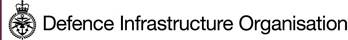 Distribution:External:Mr C Lochore, Friday Wood Farm, Bounstead Road, Colchester CO2 0DF with Training Area Calendar email - ‘’lochorem8@gmail.com’’Mr Edward Hull, Turncole Farm, South Minster, Essex CM0 7JJ with Training Area Calendar email - edwardahull@outlook.comPlease send Middlewick Ranges calendar (very basic calendar) to the following on the email addresses given below for their fliers and further action.Cllr Dave Harris 			- Councillor.dave.harris@hotmail.co.ukCllr Mike Lilley 			- Cllr.Mike.Lilley@colchester.gov.ukCllr Lee Scordis 			- Cllr.lee.scordis@colchester.gov.ukCllr Adam Fox 			- Cllr.adam.fox@colchester.gov.ukCllr Martyn Warnes			- martyn.warnes@colchester.gov.ukCllr Chris Pearson			- Cllr.chris.pearson@colchester.gov.ukClerk to Parish Council 		- info@eastdonylandpc.co.uk  Mr Tom Sawdon (tenant farmer)	- Tom@peldonhall.comMr Lawrence Kernan (tenant farmer) - lawrence.kernan@hotmail.co.ukBrightlingsea Harbour Master	            - hm@brightlingseaharbour.orgInternal:Mr Peter Chamberlain, TSM, Middlewick Ranges, Near Mersea Road, Colchester CO2 8PN with Training Area Calendar email - Pete.Chamberlain100@mod.gov.ukImportant InformationDo’s and Do-Not’sDoRead Range Calendar.Close Gates behind you.Read Byelaws Notices.Obey Range Danger Area Signs (they are erected inter visible and when direction changes).Obey Red flags during day and red lamps at night.Report to Site Manager or Training Area Team Leader if you see anything suspicious.Do-NotEnter Range Danger Area at any times when red flags are flying, or red lamps are lit.Pick up any cartridges, shells or any other objects from the range/training area or within the boundary of the range/training area.Pick up anything suspicious, it may explode and kill you. 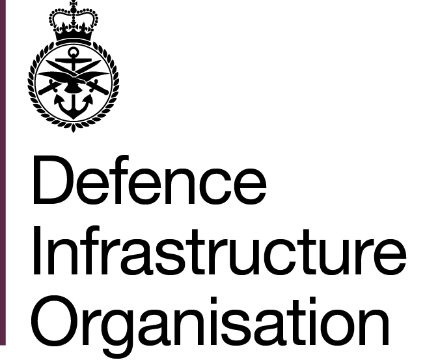 East Anglia Training Area | EAST Training Estate | UK Training | Defence Infrastructure Organisation | Fingringhoe Ranges | Lodge Lane | Langenhoe | Colchester | Essex | CO5 7LX Civ: 01206 736149 Mob: 07766 813725Email: Jonathon.Scrivener635@mod.gov.ukSkype IM & Voice Call: Jonathon.Scrivener635@mod.gov.ukWebsite: www.gov.uk/dio/East Anglia Training Area | EAST Training Estate | UK Training | Defence Infrastructure Organisation | Fingringhoe Ranges | Lodge Lane | Langenhoe | Colchester | Essex | CO5 7LX Civ: 01206 736149 Mob: 07766 813725Email: Jonathon.Scrivener635@mod.gov.ukSkype IM & Voice Call: Jonathon.Scrivener635@mod.gov.ukWebsite: www.gov.uk/dio/Ref. DIO SD TRAINING EAST/EATA/J3040Essex County NewspaperEssex County Newspapers, Unit 1 Brunel Court, Brunel Way, Severalls Industrial Estate, Colchester, Essex, CO4 9XP 09 Apr 2409 Apr 24Dear Essex County Newspaper,MINISTRY OF DEFENCE NOTICENight firing will take place on the following days during May 2024:Fingringhoe Ranges – NilMiddlewick Ranges – Nil.DUE TO OPERATIONAL COMMITMENTS FIRING INCLUDING NIGHT FIRING MAY TAKE PLACE AT EXTREMELY SHORT NOTICE, AFTER THE DATE OF THIS PUBLICATION.FOR YOUR OWN SAFETY DO NOT ENTER THE RANGE DANGER AREA IF RED FLAGS ARE FLYING OR RED LIGHTS ARE DISPLAYED.Colchester Training Areas will have troops training on most days during this month. Members of the public are reminded that the Range Danger Area is closed including all entrances, when Red Flags are flying, or Red Lamps/lights are displayed.  The Training areas are only available for recreational walking when NOT being used for military training. Pest Species control and Deer Management, using shotguns and rifles, will also take place on these ranges and training areas and members of public are therefore warned of this potential risk when entering the training area and ranges.The Permissive Footpaths and all Permissive entrances onto the Training Area will close on the 1st of the Month for a period of 24 Hours.A danger of unexploded bombs exists on the ranges and training areas. Members of the public intending to make use of these areas, when safe to do so, should ensure that they remain on public rights of way all the time. There must be no horse riding on the training estate. Horse riders are to remain on bridleways only.If any irregularity is seen on Friday Wood Training Area, Middlewick and Fingringhoe Ranges, you are to report to Training Safety Officer East Anglia Training Area on 01206 736149 or training area operatives on 01206 735203 during working hours. During out of working hours it should immediately be reported to Royal Military Police on 01206 816830/6831 or Essex Police on 101. If there is no answer ring the Operations Room on 01842 855367 manned 24/7.